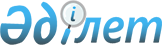 Об утверждении перечня открытых данных акимата города Шымкент, размещаемых на интернет–портале открытых данных
					
			Утративший силу
			
			
		
					Постановление акимата города Шымкент от 27 декабря 2018 года № 372. Зарегистрировано Департаментом юстиции города Шымкент 29 декабря 2018 года № 14. Утратило силу постановлением акимата города Шымкент от 10 января 2022 года № 2
      Сноска. Утратило силу постановлением акимата города Шымкент от 10.01.2022 № 2 (вводится в действие по истечении десяти календарных дней после дня его первого официального опубликования).
      В соответствии с подпунктом 15) статьи 10 Закона Республики Казахстан от 24 ноября 2015 "Об информатизации", акимат города Шымкент ПОСТАНОВЛЯЕТ:
      1. Утвердить перечень открытых данных, размещаемых на интернет-портале акимата города Шымкент и подведомственных организаций согласно приложению к настоящему постановлению.
      Сноска. Пункт 1 - в редакции постановления акимата города Шымкент от 03.02.2020 № 50 (вводится в действие по истечении десяти календарных дней после дня его первого официального опубликования).


      2. Государственному учреждению "Аппарат акима города Шымкент" в порядке, установленном законодательными актами Республики Казахстан, обеспечить:
      1) государственную регистрацию настоящего постановления в территориальном органе юстиции;
      2) в течение десяти календарных дней со дня государственной регистрации настоящего постановления направление его копии в бумажном и электронном виде на казахском и русском языках в Республиканское государственное предприятие на праве хозяйственного ведения "Республиканский центр правовой информации" для официального опубликования и включения в эталонный контрольный банк нормативных правовых актов Республики Казахстан;
      3) в течение десяти календарных дней со дня государственной регистрации настоящего постановления направление его копии на официальное опубликование в периодические печатные издания, распространяемые на территории города Шымкент;
      4) размещение настоящего постановления на интернет-ресурсе акимата города Шымкент после его официального опубликования.
      3. Контроль за исполнением настоящего постановления возложить на заместителя акима города Шымкент Жумина Д.
      4. Настоящее постановление вводится в действие по истечении десяти календарных дней после дня его первого официального опубликования.
       "СОГЛАСОВАНО" 
      Министр 
      информации и коммуникаций 
      Республики Казахстан
      _______________ Абаев Д.А.
      " ____ " ____________ 2018 год Перечень открытых данных, размещаемых на интернет-портале акимата города Шымкент и подведомственных организаций
      Сноска. Приложение - в редакции постановления акимата города Шымкент от 03.02.2020 № 50 (вводится в действие по истечении десяти календарных дней после дня его первого официального опубликования).
					© 2012. РГП на ПХВ «Институт законодательства и правовой информации Республики Казахстан» Министерства юстиции Республики Казахстан
				
      Аким города

Г. Абдрахимов
Приложение
к постановлению
акимата города Шымкент
от "27" декабря 2018 года № 372
№п/п
Наименование набора открытых данных
Период актуализации
Срок предоставления
Источник (через Автоматизированное рабочее место (далее - АРМ) интернет-портала открытых данных или через ApplicationProgrammingInterface системы государственного органа)
Ответственное структурное подразделение
О государственном органе
О государственном органе
О государственном органе
О государственном органе
О государственном органе
О государственном органе
1
Аппарат акима города Шымкент
Ежегодно
Ежегодно
АРМ
Аппарат акима города Шымкент
1
Наименование местного исполнительного органа на казахском языкеНаименование местного исполнительного органа на русском языкеБизнес-идентификационный номерАдрес месторасположения на казахском языкеАдрес месторасположения на русском языкеРежим работы на казахском языкеРежим работы на русском языкеКонтактные телефоныНомер телефона горячей линииГрафик личного приема руководителяФамилия имя, контактные телефоны, адрес электронной почты ответственных за организацию личного приема гражданОфициальный интернет-ресурс учрежденияКонтактные данные об ответственном за консультирование по кадровым вопросам
Ежегодно
Ежегодно
АРМ
Аппарат акима города Шымкент
2
Управления акимата города Шымкент 
Ежегодно
Ежегодно
АРМ
Управления акимата города Шымкент
2
Наименование структурного подразделения на казахском языкеНаименование структурного подразделения на русском языкеФамилия, имя руководителя структурного подразделенияАдрес месторасположения на казахском языкеАдрес месторасположения на русском языкеКонтактные телефоныАдрес электронной почты
3
Подведомственные государственные учреждения управлений акимата города Шымкент
Ежегодно
Ежегодно
АРМ
Управления акимата города Шымкент
3
Наименование подведомственного учреждения на казахском языкеНаименование подведомственного учреждения на русском языкеФамилия, имя руководителя подведомственного учрежденияАдрес месторасположения на казахском языкеАдрес месторасположения на русском языкеКонтактные телефоныАдрес электронной почты
Ежегодно
Ежегодно
АРМ
Управления акимата города Шымкент
4
Государственные услуги, оказываемые государственными органами
Ежегодно
Ежегодно
АРМ
Управления акимата города Шымкент 
4
Наименование государственной услуги на казахском языкеНаименование государственной услуги на русском языкеФорма оказания государственной услуги на казахском языкеФорма оказания государственной услуги на русском языкеПолучатели государственных услуг на казахском языкеПолучатели государственных услуг на русском языкеСроки оказания государственной услуги на казахском языкеСроки оказания государственной услуги на русском языкеНаименование услугодателя на казахском языкеНаименование услугодателя на русском языкеКод государственной услуги
Ежегодно
Ежегодно
АРМ
Управления акимата города Шымкент 
5
Лицензии и разрешительные документы, выдаваемые государственными органами
Ежегодно
Ежегодно
АРМ
Управления города Шымкент
5
Наименование государственного учреждения на казахском языкеНаименование государственного учреждения на русском языкеАдрес месторасположения на казахском языкеАдрес месторасположения на русском языкеНаименование разрешительного документа на казахском языкеНаименование разрешительного документа на русском языкеСроки выдачи разрешительных документов на казахском языкеСроки выдачи разрешительных документов на русском языкеГрафик работы на казахском языкеГрафик работы на русском языке
Ежегодно
Ежегодно
АРМ
Управления города Шымкент
6
Сведения о вакансиях акимата города Шымкент 
Ежегодно
По мере необходимости 
АРМ
Аппарат акима города Шымкент
6
Наименование должности на казахском языкеНаименование должности на русском языкеКоличествоКатегорияТребования к кандидатам на казахском языкеТребования к кандидатам на русском языкеНеобходимые документыОпыт работыКонтактный телефонОтветственный сотрудник за консультирование по кадровым вопросамДата публикации вакансии
Ежегодно
По мере необходимости 
АРМ
Аппарат акима города Шымкент
7
График приема физических и юридических лиц руководством акимата города Шымкент 
Ежегодно
Ежегодно
АРМ
Аппарат акима города Шымкент
7
Наименование государственного учреждения на казахском языкеНаименование государственного учреждения на русском языкеФамилия, имя лица, проводящего прием физических лиц и представителей юридических лицДолжность лица, проводящего прием физических лиц и представителей юридических лиц на казахском языкеДолжность лица, проводящего прием физических лиц и представителей юридических лиц на русском языкеДата и время приема физических лиц и представителей юридических лицАдрес месторасположения на казахском языкеАдрес месторасположения на русском языкеКонтактные телефоны
Ежегодно
Ежегодно
АРМ
Аппарат акима города Шымкент
8
Статистические данные по обращениям граждан Республики Казахстан, поступающим на имя руководства акимата города Шымкент 
Ежегодно
Ежегодно
АРМ
Аппарат акима города Шымкент
8
Количество граждан, принятых на приеме акимомКоличество граждан, принятых на приеме руководством акиматаКоличество поступивших обращенийКоличество обращений от юридических лицКоличество жалобКоличество заявленийКоличество вопросов/запросовКоличество предложений
Ежегодно
Ежегодно
АРМ
Аппарат акима города Шымкент
9
Перечень документов о сотрудничестве, заключенных государственными органами 
Ежегодно
Ежегодно
АРМ
Управления акимата города Шымкент
9
Название страны на казахском языкеНазвание страны на русском языкеНаименование документа на казахском языкеНаименование документа на русском языкеДата подписанияСрок действия
Ежегодно
Ежегодно
АРМ
Управления акимата города Шымкент
Коммуникация
Коммуникация
Коммуникация
Коммуникация
Коммуникация
Коммуникация
10
Объекты энергоснабжения 
Ежегодно
Ежегодно
АРМ
Управление энергетики и коммунального хозяйства города Шымкент
10
Наименование объекта на казахском языкеНаименование объекта на русском языкеФамилия, имя руководителяРежим работы на казахском языкеРежим работы на русском языкеАдрес месторасположения на казахском языкеАдрес месторасположения на русском языкеОфициальный сайтАдрес электронной почтыВиды услуг на казахском языкеВиды услуг на русском языкеКонтактные телефоны по работе с потребителями
Ежегодно
Ежегодно
АРМ
Управление энергетики и коммунального хозяйства города Шымкент
11
Объекты газоснабжения города Шымкент 
Ежегодно
Ежегодно
АРМ
Управление энергетики и коммунального хозяйства города Шымкент
11
Наименование объекта на казахском языкеНаименование объекта на русском языкеФамилия, имя руководителяРежим работы на казахском языкеРежим работы на русском языкеАдрес месторасположения на казахском языкеАдрес месторасположения на русском языкеОфициальный сайтАдрес электронной почтыВиды услуг на казахском языкеВиды услуг на русском языкеКонтактные телефоны по работе с потребителями
Ежегодно
Ежегодно
АРМ
Управление энергетики и коммунального хозяйства города Шымкент
12
Объекты водоснабжения 
Ежегодно
Ежегодно
АРМ
Управление энергетики и коммунального хозяйства города Шымкент
12
Наименование объекта на казахском языкеНаименование объекта на русском языкеФамилия, имя руководителяРежим работы на казахском языкеРежим работы на русском языкеАдрес месторасположения на казахском языкеАдрес месторасположения на русском языкеОфициальный сайтАдрес электронной почтыВиды услуг на казахском языкеВиды услуг на русском языкеКонтактные телефоны по работе с потребителями
Ежегодно
Ежегодно
АРМ
Управление энергетики и коммунального хозяйства города Шымкент
13
Объекты водоотведения 
Ежегодно
Ежегодно
АРМ
Управление энергетики и коммунального хозяйства города Шымкент
13
Наименование объекта на казахском языкеНаименование объекта на русском языкеФамилия, имя руководителяРежим работы на казахском языкеРежим работы на русском языкеАдрес месторасположения на казахском языкеАдрес месторасположения на русском языкеОфициальный сайтАдрес электронной почтыВиды услуг на казахском языкеВиды услуг на русском языкеКонтактные телефоны по работе с потребителями
Ежегодно
Ежегодно
АРМ
Управление энергетики и коммунального хозяйства города Шымкент
14
Объекты вывоза мусора 
Ежегодно
Ежегодно
АРМ
Управление энергетики и коммунального хозяйства города Шымкент
14
Наименование объекта на казахском языкеНаименование объекта на русском языкеФамилия, имя руководителяРежим работы на казахском языкеРежим работы на русском языкеАдрес месторасположения на казахском языкеАдрес месторасположения на русском языкеОфициальный сайтАдрес электронной почтыВиды услуг на казахском языкеВиды услуг на русском языкеКонтактные телефоны по работе с потребителями
Ежегодно
Ежегодно
АРМ
Управление энергетики и коммунального хозяйства города Шымкент
15
Объекты связи и телефонизации 
Ежегодно
Ежегодно
АРМ
Управление энергетики и коммунального хозяйства города Шымкент
15
Наименование объекта на казахском языкеНаименование объекта на русском языкеФамилия, имя руководителяРежим работы на казахском языкеРежим работы на русском языкеАдрес месторасположения на казахском языкеАдрес месторасположения на русском языкеОфициальный сайтАдрес электронной почтыВиды услуг на казахском языкеВиды услуг на русском языкеКонтактные телефоны по работе с потребителями
Ежегодно
Ежегодно
АРМ
Управление энергетики и коммунального хозяйства города Шымкент
16
Кооперативы собственников квартир (далее-КСК) 
Ежегодно
Ежегодно
АРМ
Управление энергетики и коммунального хозяйства города Шымкент
16
ГородНаименование кооператива на казахском языкеНаименование кооператива на русском языкеДома, входящие в состав КСКПривязка к жилым/нежилым домамФамилия, имя председателяАдрес месторасположение на казахском языкеАдрес месторасположение на русском языкеРежим работы на казахском языкеРежим работы на русском языкеКонтактные телефоны
Ежегодно
Ежегодно
АРМ
Управление энергетики и коммунального хозяйства города Шымкент
17
Тарифы на природный газ 
Ежегодно
Ежегодно 
АРМ
Управление энергетики и коммунального хозяйства города Шымкент
17
Населенный пунктНаименование субъекта (физическое или юридическое лицо)Виды услугУтвержденный тариф с налогом на добавленную стоимость (далее-НДС)Утвержденный тариф без НДСЕдиница измерения
Ежегодно
Ежегодно 
АРМ
Управление энергетики и коммунального хозяйства города Шымкент
18
Тарифы на электроснабжение 
Ежегодно 
Ежегодно
АРМ
Управление энергетики и коммунального хозяйства города Шымкент
18
Населенный пунктНаименование субъекта (физическое или юридическое лицо)Виды услугУтвержденный тариф с НДСУтвержденный тариф без НДСЕдиница измерения
Ежегодно 
Ежегодно
АРМ
Управление энергетики и коммунального хозяйства города Шымкент
19
Тарифы на теплоснабжение 
Ежегодно 
Ежегодно
АРМ
Управление энергетики и коммунального хозяйства города Шымкент
19
Населенный пунктНаименование субъекта (физическое или юридическое лицо)Виды услугУтвержденный тариф с НДСУтвержденный тариф без НДСЕдиница измерения
Ежегодно 
Ежегодно
АРМ
Управление энергетики и коммунального хозяйства города Шымкент
20
Тарифы на водоснабжение и водоотведение 
Ежегодно
Ежегодно
АРМ
Управление энергетики и коммунального хозяйства города Шымкент
20
Населенный пунктНаименование субъекта (физическое или юридическое лицо)Виды услугУтвержденный тариф с НДСУтвержденный тариф без НДСЕдиница измерения
Ежегодно
Ежегодно
АРМ
Управление энергетики и коммунального хозяйства города Шымкент
21
Тарифы на вывоз мусора 
Ежегодно
Ежегодно
АРМ
Управление энергетики и коммунального хозяйства города Шымкент
21
Населенный пунктНаименование субъекта (физическое или юридическое лицо)Виды услугУтвержденный тариф с НДСУтвержденный тариф без НДСЕдиница измерения
Ежегодно
Ежегодно
АРМ
Управление энергетики и коммунального хозяйства города Шымкент
Транспорт
Транспорт
Транспорт
Транспорт
Транспорт
Транспорт
22
Автопарки 
Ежегодно
Ежегодно
АРМ
Управление пассажирского транспорта и автомобильных дорог города Шымкент
22
Регион на казахском языкеРегион на русском языкеНазвание на казахском языкеНазвание на русском языкеАдрес месторасположение на казахском языкеАдрес месторасположение на русском языкеКонтактные телефоныАдрес электронной почтыРежим работы на казахском языкеРежим работы на русском языкеФамилия, имя руководителяВиды услуг, оказываемых физическим и юридическим лицам на казахском языкеВиды услуг, оказываемых физическим и юридическим лицам на русском языке
Ежегодно
Ежегодно
АРМ
Управление пассажирского транспорта и автомобильных дорог города Шымкент
23
Автовокзалы, автостанции и пункты обслуживания пассажиров 
Ежегодно
Ежегодно
АРМ
Управление пассажирского транспорта и автомобильных дорог города Шымкент
23
Наименование города на казахском языкеНаименование города на русском языкеНазвание на казахском языкеНазвание на русском языкеАдрес месторасположение на казахском языкеАдрес месторасположение на русском языкеКонтактные телефоныАдрес электронной почтыРежим работы на казахском языкеРежим работы на русском языкеФамилия, имя руководителяВиды услуг, оказываемых физическим и юридическим лицам на казахском языкеВиды услуг, оказываемых физическим и юридическим лицам на русском языке
Ежегодно
Ежегодно
АРМ
Управление пассажирского транспорта и автомобильных дорог города Шымкент
24
Железнодорожные вокзалы 
Ежегодно
Ежегодно
АРМ
Управление пассажирского транспорта и автомобильных дорог города Шымкент
24
Регион на казахском языкеРегион на русском языкеНазвание на казахском языкеНазвание на русском языкеАдрес месторасположение на казахском языкеАдрес месторасположение на русском языкеКонтактные телефоныАдрес электронной почтыРежим работы на казахском языкеРежим работы на русском языкеФамилия, имя руководителяВиды услуг, оказываемых физическим и юридическим лицам на казахском языкеВиды услуг, оказываемых физическим и юридическим лицам на русском языке
Ежегодно
Ежегодно
АРМ
Управление пассажирского транспорта и автомобильных дорог города Шымкент
25
Аэропорты 
Ежегодно
Ежегодно
АРМ
Управление пассажирского транспорта и автомобильных дорог города Шымкент
25
Регион на казахском языкеРегион на русском языкеНазвание на казахском языкеНазвание на русском языкеАдрес месторасположения на казахском языкеАдрес месторасположения на русском языкеКонтактные телефоныАдрес электронной почтыРежим работы на казахском языкеРежим работы на русском языкеФамилия, имя руководителяВиды услуг, оказываемых физическим и юридическим лицам на казахском языкеВиды услуг, оказываемых физическим и юридическим лицам на русском языке
Ежегодно
Ежегодно
АРМ
Управление пассажирского транспорта и автомобильных дорог города Шымкент
26
Междугородние и городские автобусные маршруты 
Ежегодно
Ежегодно
АРМ
Управление пассажирского транспорта и автомобильных дорог города Шымкент
26
Наименование маршрута на казахском языкеНаименование маршрута на русском языкеПрямое направлениеОбратное направлениеВремя прибытияВремя отправкиРасписание движенияПротяженность маршрутаКонтактыПериод обслуживания маршрутаНаименование транспортных компанийТипТариф
Ежегодно
Ежегодно
АРМ
Управление пассажирского транспорта и автомобильных дорог города Шымкент
27
Маршруты железнодорожного транспорта 
Ежегодно
Ежегодно
АРМ
Управление пассажирского транспорта и автомобильных дорог города Шымкент
27
Наименование маршрута на казахском языкеНаименование маршрута на русском языкеПрямое направлениеОбратное направлениеВремя прибытияВремя отправкиРасписание движенияПротяженность маршрутаКонтактыПериод обслуживания маршрутаНаименование транспортных компанийТипТариф
Ежегодно
Ежегодно
АРМ
Управление пассажирского транспорта и автомобильных дорог города Шымкент
28
Маршруты авиатранспорта 
Ежегодно
Ежегодно
АРМ
Управление пассажирского транспорта и автомобильных дорог города Шымкент
28
Наименование маршрута на казахском языкеНаименование маршрута на русском языкеПрямое направлениеОбратное направлениеВремя прибытияВремя отправкиРасписание движенияПротяженность маршрутаКонтактыПериод обслуживания маршрутаНаименование транспортных компанийТипТариф
Ежегодно
Ежегодно
АРМ
Управление пассажирского транспорта и автомобильных дорог города Шымкент
Дороги
Дороги
Дороги
Дороги
Дороги
Дороги
29
Автоматические заправочные станции 
Ежегодно
Ежегодно
АРМ
Управление предпринимательства и индустриально-инновационного развития города Шымкент
29
Наименование на казахском языкеНаименование на русском языкеМесторасположения на казахском языкеМесто расположения на русском языкеФамилия, имя руководителяКонтактный телефонРежим работы на казахском языкеРежим работы на русском языкеВиды услуг на казахском языкеВиды услуг на русском языкеТарифы
Ежегодно
Ежегодно
АРМ
Управление предпринимательства и индустриально-инновационного развития города Шымкент
30
Автомобильные газозаправочные станции
Ежегодно
Ежегодно
АРМ
Управление предпринимательства и индустриально-инновационного развития города Шымкент
30
Наименование на казахском языкеНаименование на русском языкеМесто расположения на казахском языкеМесто расположения на русском языкеФамилия, имя руководителяКонтактный телефонРежим работы на казахском языкеРежим работы на русском языкеВиды услуг на казахском языкеВиды услуг на русском языкеТарифы
Ежегодно
Ежегодно
АРМ
Управление предпринимательства и индустриально-инновационного развития города Шымкент
31
Объекты строительства дорог 
Ежегодно
Ежегодно
Управление пассажирского транспорта и автомобильных дорог города Шымкент
31
Наименование на казахском языкеНаименование на русском языкеМесто расположения на казахском языкеМесто расположения на русском языкеГенеральный проектировщикСтоимость проектаГенеральный подрядчикПротяженностьПериод реализацииНадзорная организацияКонтактные телефоны по работе с населением
Ежегодно
Ежегодно
Управление пассажирского транспорта и автомобильных дорог города Шымкент
32
Объекты ремонта дорог 
Ежегодно
Ежегодно
АРМ
Управление пассажирского транспорта и автомобильных дорог города Шымкент
32
Наименование на казахском языкеНаименование на русском языкеМесто расположения на казахском языкеМесто расположения на русском языкеВид ремонтаГенеральный подрядчикПериод реализацииНадзорная организацияОбъем работЕдиницы измеренияВыделенная суммаКонтактные телефоны по работе с населением
Ежегодно
Ежегодно
АРМ
Управление пассажирского транспорта и автомобильных дорог города Шымкент
33
Объекты благоустройства дорог 
Ежегодно
Ежегодно
АРМ
Управление энергетики и коммунального хозяйства города Шымкент
33
Наименование на казахском языкеНаименование на русском языкеМесто расположения на казахском языкеМесто расположения на русском языкеВид работГенеральный подрядчикПериод реализацииНадзорная организацияОбъем работЕдиницы измеренияВыделенная суммаКонтактные телефоны по работе с населением
Ежегодно
Ежегодно
АРМ
Управление энергетики и коммунального хозяйства города Шымкент
34
Пешеходные переходы 
Ежегодно
Ежегодно
АРМ
Управление пассажирского транспорта и автомобильных дорог города Шымкент
34
Наименование на казахском языкеНаименование на русском языкеМесто расположения на казахском языкеМесто расположения на русском языкеВид пешеходного перехода
Ежегодно
Ежегодно
АРМ
Управление пассажирского транспорта и автомобильных дорог города Шымкент
35
Камеры фото/видео-фиксации 
Ежегодно
Ежегодно
АРМ
Управление административной полиции Департамента полиции города Шымкент
35
Место расположения на казахском языкеМесто расположения на русском языкеТип камеры
Ежегодно
Ежегодно
АРМ
Управление административной полиции Департамента полиции города Шымкент
Социальное обеспечение
Социальное обеспечение
Социальное обеспечение
Социальное обеспечение
Социальное обеспечение
Социальное обеспечение
36
Дома престарелых (дома-интернаты для престарелых и инвалидов общего типа)
Ежегодно
Ежегодно
АРМ
Управление занятости и социальной защиты города Шымкент
36
Наименование на казахском языкеНаименование на русском языкеФамилия, имя руководителяВиды услуг на казахском языкеВиды услуг на русском языкеПлановые койко-местаРежим работы на казахском языкеРежим работы на русском языкеОфициальный интернет-ресурсКонтактный телефонНомер телефона горячей линииАдрес электронной почтыАдрес месторасположения на казахском языкеАдрес месторасположения на русском языке
Ежегодно
Ежегодно
АРМ
Управление занятости и социальной защиты города Шымкент
37
Дома инвалидов (Центры социального обслуживания)
Ежегодно
Ежегодно
АРМ
Управление занятости и социальной защиты города Шымкент
37
Наименование на казахском языкеНаименование на русском языкеФамилия, имя руководителяВиды услуг на казахском языкеВиды услуг на русском языкеПлановые койко-местаРежим работы на казахском языкеРежим работы на русском языкеОфициальный интернет-ресурсКонтактный телефонАдрес электронной почтыАдрес месторасположения на казахском языкеАдрес месторасположения на русском языке
Ежегодно
Ежегодно
АРМ
Управление занятости и социальной защиты города Шымкент
38
Дома ветеранов 
Ежегодно
Ежегодно
АРМ
Управление занятости и социальной защиты города Шымкент
38
Наименование на казахском языкеНаименование на русском языкеФамилия, имя руководителяВиды услуг на казахском языкеВиды услуг на русском языкеПлановые койко-местаРежим работы на казахском языкеРежим работы на русском языкеОфициальный интернет-ресурсКонтактный телефонАдрес электронной почтыАдрес месторасположения на казахском языкеАдрес месторасположения на русском языке
Ежегодно
Ежегодно
АРМ
Управление занятости и социальной защиты города Шымкент
39
Детские дома 
Ежегодно
Ежегодно
АРМ
Управление по делам семьи, детей и молодежи города Шымкент
39
Наименование на казахском языкеНаименование на русском языкеФамилия, имя руководителяВиды услуг на казахском языкеВиды услуг на русском языкеПлановые койко-местаРежим работы на казахском языкеРежим работы на русском языкеОфициальный интернет-ресурсКонтактный телефонАдрес электронной почтыАдрес месторасположения на казахском языкеАдрес месторасположения на русском языке
Ежегодно
Ежегодно
АРМ
Управление по делам семьи, детей и молодежи города Шымкент
40
Статистика по получателям адресной социальной помощи 
Ежегодно
Ежегодно
АРМ
Управление занятости и социальной защиты города Шымкент
40
Наименование города на казахском языкеНаименование города на русском языкеКоличество семейКоличество человекНазначенная сумма (тысяч тенге)
Ежегодно
Ежегодно
АРМ
Управление занятости и социальной защиты города Шымкент
41
Статистика по получателям пособий на детей до 18 лет 
Ежегодно
Ежегодно
АРМ
Управление занятости и социальной защиты города Шымкент
41
Наименование городов на казахском языкеНаименование городов на русском языкеКоличество семейКоличество человекНазначенная сумма (тысяч тенге)
Ежегодно
Ежегодно
АРМ
Управление занятости и социальной защиты города Шымкент
42
Статистика по получателям жилищной помощи 
Ежегодно
Ежегодно
АРМ
Управление занятости и социальной защиты города Шымкент
42
Наименование городов на казахском языкеНаименование городов на русском языкеКоличество семейКоличество человекНазначенная сумма (тысяч тенге)
Ежегодно
Ежегодно
АРМ
Управление занятости и социальной защиты города Шымкент
43
Статистика по получателям возмещения затрат на обучение на дому детей инвалидов 
Ежегодно
Ежегодно
АРМ
Управление занятости и социальной защиты города Шымкент
43
Наименование городов на казахском языкеНаименование городов на русском языкеКоличество семейКоличество человекНазначенная сумма (тысяч тенге)
Ежегодно
Ежегодно
АРМ
Управление занятости и социальной защиты города Шымкент
44
Список граждан, состоящих на учете нуждающихся в жилье 
Ежегодно
Ежегодно
АРМ
Управление жилья и жилищной инспекции города Шымкент
44
Номер очередностиФамилия, имя заявителяДата рожденияКоличество членов семьиДата постановки на учетКатегория
Ежегодно
Ежегодно
АРМ
Управление жилья и жилищной инспекции города Шымкент
45
Список граждан, состоящих на учете нуждающихся в жилье из коммунального жилищного фонда, очередность которых перенесена с момента появления оснований
Ежегодно
Ежегодно
АРМ
Управление жилья и жилищной инспекции города Шымкент
45
Номер очередностиФамилия, имя заявителяДата рожденияКоличество членов семьиДата постановки на учетКатегорияНедвижимостьДата переноса очередностиПримечание
Ежегодно
Ежегодно
АРМ
Управление жилья и жилищной инспекции города Шымкент
46
Список граждан, получивших жилье из коммунального жилищного фонда 
Ежегодно
Ежегодно
АРМ
Управление жилья и жилищной инспекции города Шымкент
46
Номер очередностиФамилия, имя заявителяДата рожденияКоличество членов семьиДата постановки на учетКатегория
Ежегодно
Ежегодно
АРМ
Управление жилья и жилищной инспекции города Шымкент
47
Перечень социальных магазинов и ларьков 
Ежегодно
Ежегодно
АРМ
Управление предпринимательства и индустриально-инновационного развития города Шымкент
47
Наименование на казахском языкеНаименование на русском языкеАдрес месторасположения на казахском языкеАдрес месторасположения на русском языкеВиды услуг на казахском языкеВиды услуг на русском языкеРежим работы на казахском языкеРежим работы на русском языкеТорговая площадьФамилия, имя руководителяКонтактный телефонАдрес электронной почтыОфициальный интернет-ресурс
Ежегодно
Ежегодно
АРМ
Управление предпринимательства и индустриально-инновационного развития города Шымкент
48
Перечень крупных супермаркетов и рынков 
Ежегодно
Ежегодно
АРМ
Управления предпринимательства и индустриально-инновационного развития города Шымкент
48
Наименование на казахском языкеНаименование на русском языкеАдрес месторасположения на казахском языкеАдрес месторасположения на русском языкеВиды услуг на казахском языкеВиды услуг на русском языкеРежим работы на казахском языкеРежим работы на русском языкеТорговая площадьФамилия, имя руководителяКонтактный телефонАдрес электронной почтыОфициальный интернет-ресурс
Ежегодно
Ежегодно
АРМ
Управления предпринимательства и индустриально-инновационного развития города Шымкент
Трудоустройство и занятость
Трудоустройство и занятость
Трудоустройство и занятость
Трудоустройство и занятость
Трудоустройство и занятость
Трудоустройство и занятость
49
Статистика участников Программы развития продуктивной занятости и массового предпринимательства на 2017 - 2021 годы 
Ежегодно
Ежегодно
АРМ
Управление занятости и социальной защиты города Шымкент
Управление предпринимательства и индустриально-инновационного развития города Шымкент
49
Наименование города на казахском языкеНаименование города на русском языкеОбщее количество людейПериодКоличество участников программы
Ежегодно
Ежегодно
АРМ
Управление занятости и социальной защиты города Шымкент
Управление предпринимательства и индустриально-инновационного развития города Шымкент
50
Статистика безработных, обратившихся в Центр занятости населения
Ежегодно
Ежегодно
АРМ
Управление занятости и социальной защиты города Шымкент
50
Наименование города на казахском языкеНаименование города на русском языкеОбщее количество людейПериодКоличество зарегистрированных людейКоличество обратившихся людейКоличество трудоустроенных людейКоличество инвалидов, состоящих на учете в качестве безработныхКоличество трудоустроенных инвалидов
Ежегодно
Ежегодно
АРМ
Управление занятости и социальной защиты города Шымкент
51
Статистика проведения ярмарок вакансий 
Ежегодно
Ежегодно
АРМ
Управление занятости и социальной защиты города Шымкент
51
Наименование города на казахском языкеНаименование города на русском языкеКоличество ярмарокКоличество участников- работодателейКоличество заявленных вакансийКоличество участниковКоличество оказанных услуг
Ежегодно
Ежегодно
АРМ
Управление занятости и социальной защиты города Шымкент
Предпринимательство и торговля
Предпринимательство и торговля
Предпринимательство и торговля
Предпринимательство и торговля
Предпринимательство и торговля
Предпринимательство и торговля
52
Численность занятых в малом и среднем предпринимательстве 
Ежегодно
Ежегодно
АРМ
Управление предпринимательства и индустриально-инновационного развития города Шымкент
52
Наименование города на казахском языкеНаименование города на русском языкеОбщее количество людейПериодЧисленность занятых в малом и среднем предпринимательстве
Ежегодно
Ежегодно
АРМ
Управление предпринимательства и индустриально-инновационного развития города Шымкент
53
Перечень зарегистрированных юридических лиц малых и средних предприятий (объекты малого и среднего бизнеса) 
Ежегодно
Ежегодно
АРМ
Управление предпринимательства и индустриально-инновационного развития города Шымкент
53
Наименование предприятия на казахском языкеНаименование предприятия на русском языкеФамилия, имя руководителяВиды услуг на казахском языкеВиды услуг на русском языкеНаименование города на казахском языкеНаименование города на русском языкеАдрес месторасположения на казахском языкеАдрес месторасположения на русском языкеРежим работы на казахском языкеРежим работы на русском языкеКонтактные телефоныАдрес электронной почтыКоличество работниковОбъем производства товаров, услуг и работ произведенных субъектами малого и среднего предпринимательства (тысяч тенге)
Ежегодно
Ежегодно
АРМ
Управление предпринимательства и индустриально-инновационного развития города Шымкент
54
Объем производства товаров, услуг и работ произведенных субъектами малого и среднего предпринимательства (тенге) 
Ежегодно
Ежегодно
АРМ 
Управления предпринимательства и индустриально-инновационного развития города Шымкент
54
Наименование города на казахском языкеНаименование города на русском языкеОбъем производства товаров, услуг и работ произведенных субъектами малого и среднего предпринимательства (миллион тенге)
Ежегодно
Ежегодно
АРМ 
Управления предпринимательства и индустриально-инновационного развития города Шымкент
55
Микрокредиты, выданные микрокредитными организациями в разрезе государственных программ
Ежегодно
Ежегодно
АРМ
Управление предпринимательства и индустриально-инновационного развития города Шымкент
55
ПериодКоличество зарегистрированных (действующих) микрокредитных организацийКоличество кредитов, выданных физлицамКоличество кредитов, выданных юрлицамСумма выданных микрокредитов физлицам (тысяч тенге)Сумма выданных микрокредитов юрлицам (тысяч тенге)Динамика по сравнению с прошедшим годом
Ежегодно
Ежегодно
АРМ
Управление предпринимательства и индустриально-инновационного развития города Шымкент
56
Предприятия, товаропроизводители 
Ежегодно
Ежегодно
АРМ
Управление предпринимательства и индустриально-инновационного развития города Шымкент
56
Наименование предприятия на казахском языкеНаименование предприятия на русском языкеФамилия, имя руководителяНаправление деятельности на казахском языкеНаправление деятельности на русском языкеНаименование города на казахском языкеНаименование города на русском языкеАдрес месторасположения на казахском языкеАдрес месторасположения на русском языкеРежим работы на казахском языкеРежим работы на русском языкеКонтактные телефоныАдрес электронной почтыОфициальный интернет-ресурс
Ежегодно
Ежегодно
АРМ
Управление предпринимательства и индустриально-инновационного развития города Шымкент
57
Объем производства продуктов питания 
Ежегодно
Ежегодно
АРМ
Управление предпринимательства и индустриально-инновационного развития города Шымкент
57
ПериодВид продуктов питания на казахском языкеВид продуктов питания на русском языкеОбъем производства (миллион тенге)Динамика по сравнению с прошедшим годом
Ежегодно
Ежегодно
АРМ
Управление предпринимательства и индустриально-инновационного развития города Шымкент
58
Список недобросовестных объектов общественного питания
Ежемесячно
Ежегодно
АРМ
Управление предпринимательства и индустриально-инновационного развития города Шымкент
58
Наименование предприятия на казахском языкеНаименование предприятия на русском языкеФамилия, имя руководителяНаименование выпускаемой продукций на казахском языкеНаименование выпускаемой продукций на русском языкеНаименование города на казахском языкеНаименование города на русском языкеАдрес месторасположения на казахском языкеАдрес месторасположения на русском языкеРежим работы на казахском языкеРежим работы на русском языкеКонтактные телефоныАдрес электронной почтыОфициальный интернет-ресурс
Ежемесячно
Ежегодно
АРМ
Управление предпринимательства и индустриально-инновационного развития города Шымкент
59
Социально-значимые продовольственные товары (продукты питания), входящие в продовольственную корзину
Ежегодно
Ежегодно
АРМ
Управление предпринимательства и индустриально-инновационного развития города Шымкент
59
Наименование продукта на казахском языкеНаименование продукта на русском языкеЕдиница измерения на казахском языкеЕдиница измерения на русском языкеЦена (тенге)
Ежегодно
Ежегодно
АРМ
Управление предпринимательства и индустриально-инновационного развития города Шымкент
60
Финансовые институты
Ежегодно
Ежегодно
АРМ
Управление предпринимательства и индустриально-инновационного развития города Шымкент
Наименование организации на казахском языкеНаименование организации на русском языкеФамилия, имя руководителяАдрес месторасположения на казахском языкеАдрес месторасположения на русском языкеРежим работы на казахском языкеРежим работы на русском языкеКонтактные телефоны,адрес электронной почты
Ежегодно
Ежегодно
АРМ
Управление предпринимательства и индустриально-инновационного развития города Шымкент
61
Организаций по поддержке предпринимательства 
Ежегодно
Ежегодно
АРМ
Управление предпринимательства и индустриально-инновационного развития города Шымкент
61
Наименование организации на казахском языкеНаименование организации на русском языкеФамилия, имя руководителяМесторасположенияРежим работыКонтактные телефоныАдрес электронной почты
Ежегодно
Ежегодно
АРМ
Управление предпринимательства и индустриально-инновационного развития города Шымкент
62
Свободные земельные участки по городу Шымкент
Ежегодно
Ежегодно
АРМ
Управление земельных отношений города Шымкент
Свободные земельные участки по городу ШымкентХарактеристика земельного участка на казахском языкеХарактеристика земельного участка на русском языкеМесто расположения на казахском языкеМесто расположения на русском языке
Ежегодно
Ежегодно
АРМ
Управление земельных отношений города Шымкент
63
Перечень совместных предприятий с участием иностранных инвестиций
Ежегодно
Ежегодно
АРМ
Управление предпринимательства и индустриально-инновационного развития города Шымкент
Наименование на казахском языкеНаименование на русском языкеФамилия, имя руководителяНаправление деятельности на казахском языкеНаправление деятельности на русском языкеНаименование города на казахском языкеНаименование города на русском языкеАдрес месторасположения на казахском языкеАдрес месторасположения на русском языкеРежим работы на казахском языкеРежим работы на русском языкеКонтактные телефоныАдрес электронной почтыОфициальный сайт
Ежегодно
Ежегодно
АРМ
Управление предпринимательства и индустриально-инновационного развития города Шымкент
64
Информация о реализованных инвестиционных проектах местного исполнительного органа
Ежегодно
Ежегодно
АРМ
Управления предпринимательства и индустриально-инновационного развития города Шымкент
Наименование на казахском языкеНаименование на русском языкеОтрасль на казахском языкеОтрасль на русском языкеИнициатор проектаАкционеры инициатора проектаУчастники проектаПериод реализации, годыКраткое описание на казахском языкеКраткое описание на русском языкеРынки сбыта продукцииГодовые объемы производстваМесто реализации проекта на казахском языкеМесто реализации проекта на русском языкеОбщая стоимость проектаИсточник инвестицийСтруктура финансированияВвод в эксплуатациюТекущее состояние проекта на казахском языкеТекущее состояние проекта на русском языкеСоздание новых рабочих мест на казахском языкеСоздание новых рабочих мест на русском языке
Ежегодно
Ежегодно
АРМ
Управления предпринимательства и индустриально-инновационного развития города Шымкент
65
Информация о субсидируемых проектах в рамках Программы "Дорожная карта бизнеса -2020"
Ежегодно
Ежегодно
АРМ
Управление предпринимательства и индустриально-инновационного развития города Шымкент
Наименование предприятияДата и номер протокола регионального координационного советаБизнес-идентификационный номер предприятияНаименование проектаВид государственной поддержкиОбщий классификатор видов экономической деятельностиОбщая стоимость проектаЗаемные средстваНаименование банка второго уровняМесто реализации проектаИнформация о рабочих местах
Ежегодно
Ежегодно
АРМ
Управление предпринимательства и индустриально-инновационного развития города Шымкент
66
Информация об импорте
Ежегодно
Ежегодно
АРМ
Управление предпринимательства и индустриально-инновационного развития города Шымкент
Вид продукции на казахском языкеВид продукции на русском языкеНаименование импортера на казахском языкеНаименование импортера на русском языкеОбъем импорта, тысяч долларов СШАПериод (отчетный квартал)Сравнение с предыдущим периодом (квартал)Доля от общего объема импорта республики
Ежегодно
Ежегодно
АРМ
Управление предпринимательства и индустриально-инновационного развития города Шымкент
Здравоохранение
Здравоохранение
Здравоохранение
Здравоохранение
Здравоохранение
Здравоохранение
67
Больницы 
Ежегодно
Ежегодно
АРМ
Управление здравоохранения города Шымкент
67
Наименование больницы на казахском языкеНаименование больницы на русском языкеАдрес месторасположения на казахском языкеАдрес месторасположения на русском языкеКонтактные телефоны по работе с населениемРегистратура (телефоны с кодом)Режим работы на казахском языкеРежим работы на русском языкеОфициальный интернет-ресурсАдрес электронной почтыФамилия, имя руководителяТелефон руководителя с кодом (приемная) Дни приема граждан руководствомВиды услуг, оказываемых физическим и юридическим лицам с указанием контактных данных и порядка оказания на казахском языкеВиды услуг, оказываемых физическим и юридическим лицам с указанием контактных данных и порядка оказания на русском языкеОборудования в наличии на казахском языкеОборудования в наличии на русском языкеКоличество койко-местПроезд автобусными маршрутамидо медицинской организации
Ежегодно
Ежегодно
АРМ
Управление здравоохранения города Шымкент
68
Стоматологические кабинеты
Ежегодно
Ежегодно
АРМ
Управление здравоохранения города Шымкент
Наименование больницы на казахском языкеНаименование больницы на русском языкеАдрес месторасположения на казахском языкеАдрес месторасположения на русском языкеКонтактные телефоны по работе с населениемРегистратура (телефоны с кодом)Режим работы на казахском языкеРежим работы на русском языкеОфициальный интернет-ресурсАдрес электронной почтыФамилия, имя руководителяТелефон руководителя с кодом (приемная)Дни приема граждан руководствомВиды услуг, оказываемых физическим и юридическим лицам с указанием контактных данных и порядка оказания на казахском языкеВиды услуг, оказываемых физическим и юридическим лицам с указанием контактных данных и порядка оказания на русском языкеОборудования в наличии на казахском языкеОборудования в наличии на русском языкеКоличество койко-местПроезд автобусными маршрутами до медицинской организации
Ежегодно
Ежегодно
АРМ
Управление здравоохранения города Шымкент
69
Поликлиники 
Ежегодно
Ежегодно
АРМ
Управление здравоохранения города Шымкент
69
Наименование больницы на казахском языкеНаименование больницы на русском языкеАдрес месторасположения на казахском языкеАдрес месторасположения на русском языкеКонтактные телефоны по работе с населениемРегистратура (телефоны с кодом)Режим работы на казахском языкеРежим работы на русском языкеОфициальный интернет-ресурсАдрес электронной почтыФамилия, имя руководителяТелефон руководителя с кодом (приемная)Дни приема граждан руководствомВиды услуг, оказываемых физическим и юридическим лицам с указанием контактных данных и порядка оказания на казахском языкеВиды услуг, оказываемых физическим и юридическим лицам с указанием контактных данных и порядка оказания на русском языкеОборудования в наличии на казахском языкеОборудования в наличии на русском языкеКоличество койко-местПроезд автобусными маршрутами до медицинской организации
Ежегодно
Ежегодно
АРМ
Управление здравоохранения города Шымкент
70
Фельдшерско-акушерские пункты (далее-ФАП) 
Ежегодно
Ежегодно
АРМ
Управление здравоохранения города Шымкент
70
Наименование больницы на казахском языкеНаименование больницы на русском языкеАдрес месторасположения на казахском языкеАдрес месторасположения на русском языкеКонтактные телефоны по работе с населениемРегистратура (телефоны с кодом)Режим работы на казахском языкеРежим работы на русском языкеОфициальный интернет-ресурсАдрес электронной почтыФамилия, имя руководителяТелефон руководителя с кодом (приемная)Дни приема граждан руководствомВиды услуг, оказываемых физическим и юридическим лицам с указанием контактных данных и порядка оказания на казахском языкеВиды услуг, оказываемых физическим и юридическим лицам с указанием контактных данных и порядка оказания на русском языкеОборудования в наличии на казахском языкеОборудования в наличии на русском языкеКоличество койко-местПроезд автобусными маршрутами до медицинской организации
Ежегодно
Ежегодно
АРМ
Управление здравоохранения города Шымкент
71
Диспансеры 
Ежегодно
Ежегодно
АРМ
Управление здравоохранения города Шымкент
71
Наименование организации на казахском языкеНаименование организации на русском языкеАдрес месторасположения на казахском языкеАдрес месторасположения на русском языкеКонтактные телефоны по работе с населениемРегистратура (телефоны с кодом)Режим работы на казахском языкеРежим работы на русском языкеОфициальный интернет-ресурсАдрес электронной почтыФамилия, имя руководителяТелефон руководителя с кодом (приемная)Дни приема граждан руководствомВиды услуг, оказываемых физическим и юридическим лицам с указанием контактных данных и порядка оказания на казахском языкеВиды услуг, оказываемых физическим и юридическим лицам с указанием контактных данных и порядка оказания на русском языкеОборудования в наличии на казахском языкеОборудования в наличии на русском языкеКоличество койко-местПроезд автобусными маршрутами до медицинской организации организации
Ежегодно
Ежегодно
АРМ
Управление здравоохранения города Шымкент
72
Родильные дома 
Ежегодно
Ежегодно
АРМ
Управление здравоохранения города Шымкент
72
Наименование организации на казахском языкеНаименование организации на русском языкеАдрес месторасположения на казахском языкеАдрес месторасположения на русском языкеКонтактные телефоны по работе с населениемРегистратура (телефоны с кодом)Режим работы на казахском языкеРежим работы на русском языкеОфициальный интернет-ресурсАдрес электронной почтыФамилия, имя руководителяТелефон руководителя с кодом (приемная)Дни приема граждан руководствомВиды услуг, оказываемых физическим и юридическим лицам с указанием контактных данных и порядка оказания на казахском языкеВиды услуг, оказываемых физическим и юридическим лицам с указанием контактных данных и порядка оказания на русском языкеОборудования в наличии на казахском языкеОборудования в наличии на русском языкеКоличество койко-местПроезд автобусными маршрутами до медицинской организации
Ежегодно
Ежегодно
АРМ
Управление здравоохранения города Шымкент
73
Аптеки 
Ежегодно
Ежегодно
АРМ
Управление здравоохранения города Шымкент
73
Наименование аптекиАдрес месторасположения на казахском языкеАдрес месторасположения на русском языкеКонтактные телефоны 
Режим работы на казахском языкеРежим работы на русском языкеОфициальный интернет-ресурсАдрес электронной почтыФамилия, имя руководителяТелефон руководителя с кодом (приемная)Проезд автобусными маршрутами до аптеки
Ежегодно
Ежегодно
АРМ
Управление здравоохранения города Шымкент
Образование
Образование
Образование
Образование
Образование
Образование
74
Школы
Ежегодно
Ежегодно
АРМ
Управление образования города Шымкента
74
Наименование школы на казахском языкеНаименование школы на русском языкеФамилия, имя руководителяВид школыЧисленность учеников (человек)Район/город на казахском языкеРайон/город на русском языкеАдрес месторасположения на казахском языкеАдрес месторасположения на русском языкеРежим работы на казахском языкеРежим работы на русском языкеКонтактные телефоныЭлектронная почтаОфициальный интернет-ресурс (сайт)
Ежегодно
Ежегодно
АРМ
75
Детские сады 
Ежегодно
Ежегодно
АРМ
Управление образования города Шымкента
75
Наименование детского сада на казахском языкеНаименование детского сада на русском языкеФамилия, имя руководителяВид детского садаЧисленность воспитанников (человек)Район/город на казахском языкеРайон/город на русском языкеАдрес месторасположения на казахском языкеАдрес месторасположения на русском языкеРежим работы на казахском языкеРежим работы на русском языкеКонтактные телефоныЭлектронная почтаОфициальный интернет-ресурс (сайт)
Ежегодно
Ежегодно
АРМ
Управление образования города Шымкента
76
Специальные и интернатные организации 
Ежегодно
Ежегодно
АРМ
Управление образования города Шымкента
76
Наименование организации на казахском языкеНаименование организации на русском языкеФамилия, имя руководителяНаправление деятельности на казахском языкеНаправление деятельности на русском языкеЧисленность обучающихсяРайон/город на казахском языкеРайон/город на русском языкеАдрес месторасположения на казахском языкеАдрес месторасположения на русском языкеРежим работы на казахском языкеРежим работы на русском языкеКонтактные телефоныЭлектронная почтаОфициальный интернет-ресурс (сайт)
Ежегодно
Ежегодно
АРМ
Управление образования города Шымкента
77
Учреждения технического и профессионального образования (колледжи) 
Ежегодно
Ежегодно
АРМ
Управление образования города Шымкента
77
Наименование колледжей на казахском языкеНаименование колледжей на русском языкеТип колледжа (государственный/частный) на казахском языкеТип колледжа (государственный/частный) на русском языкеФамилия, имя руководителяНаправление деятельности на казахском языкеНаправление деятельности на русском языкеСпециальности на казахском языкеСпециальности на русском языкеЧисленность обучающихсяРайон/город на казахском языкеРайон/город на русском языкеАдрес месторасположения на казахском языкеАдрес месторасположения на русском языкеРежим работы на казахском языкеРежим работы на русском языкеКонтактные телефоныЭлектронная почтаОфициальный интернет-ресурс (сайт)
Ежегодно
Ежегодно
АРМ
Управление образования города Шымкента
78
Организации дополнительного образования
Ежегодно
Ежегодно
АРМ
Управления образования города Шымкента
78
Наименование организации на казахском языкеНаименование организации на русском языкеФамилия, имя руководителяНаправление деятельности на казахском языкеНаправление деятельности на русском языкеРайон/город на казахском языкеРайон/город на русском языкеАдрес месторасположения на казахском языкеАдрес месторасположения на русском языкеРежим работы на казахском языкеРежим работы на русском языкеКонтактные телефоныЭлектронная почтаОфициальный интернет-ресурс (сайт)
Ежегодно
Ежегодно
АРМ
Управления образования города Шымкента
Молодежная политика
Молодежная политика
Молодежная политика
Молодежная политика
Молодежная политика
Молодежная политика
79
Перечень высших учебных заведений (далее-ВУЗ)
ежегодно
ежегодно
АРМ
Управление по делам семьи, детей и молодежи города Шымкент
79
Наименование ВУЗа на казахском языкеНаименование ВУЗа на русском языкеФамилия, имя руководителяНаправление деятельности на казахском языкеНаправление деятельности на русском языкеСпециальности на казахском языкеСпециальности на русском языкеЧисленность обучающихсяНазвание населенного пункта на казахском языкеНазвание населенного пункта на русском языкеКонтактные телефоныЭлектронный адресРежим работы на казахском языкеРежим работы на русском языкеОфициальный интернет-ресурсАдрес месторасположения на казахском языкеАдрес месторасположения на русском языке
ежегодно
ежегодно
АРМ
Управление по делам семьи, детей и молодежи города Шымкент
80
Статистика высших учебных заведений 
Ежегодно
Ежегодно
АРМ
Управление по делам семьи, детей и молодежи города Шымкент
80
Наименование ВУЗа на казахском языкеНаименование ВУЗа на русском языкеЧисленность студентов (человек)Принято студентов в текущем учебном годуВыпущено студентов в текущем учебном годуКоличество общежитийКоличество мест в общежитиях
Ежегодно
Ежегодно
АРМ
Управление по делам семьи, детей и молодежи города Шымкент
81
Молодежные организации 
Ежегодно
Ежегодно
АРМ
Управление по делам семьи, детей и молодежи города Шымкент
81
Наименование организации на казахском языкеНаименование организации на русском языкеФамилия, имя руководителяНаправление деятельности на казахском языкеНаправление деятельности на русском языкеГород на казахском языкеГород на русском языкеАдрес месторасположения на казахском языкеАдрес месторасположения на русском языкеРежим работы на казахском языкеРежим работы на русском языкеКонтактные телефоныЭлектронная почтаОфициальный интернет-ресурс (сайт)
Ежегодно
Ежегодно
АРМ
Управление по делам семьи, детей и молодежи города Шымкент
Культура
Культура
Культура
Культура
Культура
Культура
82
Учреждения культуры(дворцы/дома культуры, цирк, зоопарки) 
Ежегодно
Ежегодно
АРМ
Управление культуры, развития языков и архивов города Шымкент
82
Наименование учреждения культуры на казахском языкеНаименование учреждения культуры на русском языкеВиды услуг на казахском языкеВиды услуг на русском языкеФамилия, имя руководителяАдрес месторасположения на казахском языкеАдрес месторасположения на русском языкеРежим работы на казахском языкеРежим работы на русском языкеКонтактные телефоныАдрес электронной почтыОфициальный сайт
Ежегодно
Ежегодно
АРМ
Управление культуры, развития языков и архивов города Шымкент
83
Парки 
Ежегодно
Ежегодно
АРМ
Управление энергетики и жилищно- коммунального хозяйства города Шымкент
83
Наименование парка на казахском языкеНаименование парка на русском языкеФамилия, имя руководителяАдрес месторасположения на казахском языкеАдрес месторасположения на русском языкеРежим работы на казахском языкеРежим работы на русском языке
Ежегодно
Ежегодно
АРМ
Управление энергетики и жилищно- коммунального хозяйства города Шымкент
84
Музеи 
Ежегодно
Ежегодно
АРМ
Управление культуры, развития языков и архивов города Шымкент
84
Наименование музея на казахском языкеНаименование музея на русском языкеВиды услуг на казахском языкеВиды услуг на русском языкеФамилия, имя руководителяАдрес месторасположения на казахском языкеАдрес месторасположения на русском языкеРежим работы на казахском языкеРежим работы на русском языкеКонтактные телефоныАдрес электронной почтыОфициальный сайт
Ежегодно
Ежегодно
АРМ
Управление культуры, развития языков и архивов города Шымкент
85
Библиотеки 
Ежегодно
Ежегодно
АРМ
Управление культуры, развития языков и архивов города Шымкент
85
Наименование библиотеки на казахском языкеНаименование библиотеки на русском языкеВиды услуг на казахском языкеВиды услуг на русском языкеФамилия, имя руководителяАдрес месторасположения на казахском языкеАдрес месторасположения на русском языкеРежим работы на казахском языкеРежим работы на русском языкеКонтактные телефоныАдрес электронной почтыОфициальный сайт
Ежегодно
Ежегодно
АРМ
Управление культуры, развития языков и архивов города Шымкент
86
Театры 
Ежегодно
Ежегодно
АРМ
Управление культуры, развития языков и архивов города Шымкент
86
Наименование театра на казахском языкеНаименование театра на русском языкеВиды услуг на казахском языкеВиды услуг на русском языкеКоличество заловКоличество посадочных местФамилия, имя руководителяАдрес месторасположения на казахском языкеАдрес месторасположения на русском языкеРежим работы на казахском языкеРежим работы на русском языкеКонтактные телефоныАдрес электронной почтыОфициальный сайт
Ежегодно
Ежегодно
АРМ
Управление культуры, развития языков и архивов города Шымкент
87
Достопримечательности 
Ежегодно
Ежегодно
АРМ
Управление культуры, развития языков и архивов города Шымкент
87
Наименование достопримечательности на казахском языкеНаименование достопримечательности на русском языкеАдрес месторасположения на казахском языкеАдрес месторасположения на русском языкеОписание на казахском языкеОписание на русском языке
Ежегодно
Ежегодно
АРМ
Управление культуры, развития языков и архивов города Шымкент
88
Кинотеатры
Ежегодно
Ежегодно
АРМ
Управление культуры, развития языков и архивов города Шымкент
88
Наименование кинотеатра на казахском языкеНаименование кинотеатра на русском языкеВиды услуг на казахском языкеВиды услуг на русском языкеКоличество заловКоличество посадочных местФамилия, имя руководителяАдрес месторасположения на казахском языкеАдрес месторасположения на русском языкеРежим работы на казахском языкеРежим работы на русском языкеКонтактные телефоныАдрес электронной почтыОфициальный сайт
Ежегодно
Ежегодно
АРМ
Управление культуры, развития языков и архивов города Шымкент
89
Памятники истории и культуры 
Ежегодно
Ежегодно
АРМ
Управление культуры, развития языков и архивов города Шымкент
89
Наименование культурного объекта на казахском языкеНаименование культурного объекта на русском языкеВид памятникаАдрес месторасположения на казахском языкеАдрес месторасположения на русском языке
Ежегодно
Ежегодно
АРМ
Управление культуры, развития языков и архивов города Шымкент
90
Перечень запланированных культурных мероприятий 
Ежегодно
Ежегодно
АРМ
Управление культуры, развития языков и архивов города Шымкент
90
Наименование мероприятия на казахском языкеНаименование мероприятия на русском языкеМесто проведения мероприятия на казахском языкеМесто проведения мероприятия на русском языкеДата и время проведения мероприятияОтветственные лица
Ежегодно
Ежегодно
АРМ
Управление культуры, развития языков и архивов города Шымкент
Физическая культура и спорт
Физическая культура и спорт
Физическая культура и спорт
Физическая культура и спорт
Физическая культура и спорт
Физическая культура и спорт
91
Спортивные объекты (комплексы, стадионы) 
Ежегодно
Ежегодно 
АРМ
Управление физической культуры и спорта города Шымкент
91
Наименование стадиона на казахском языкеНаименование стадиона на русском языкеВиды услуг на казахском языкеВиды услуг на русском языкеКоличество посадочных местФамилия, имя руководителяАдрес месторасположения наказахском языкеАдрес месторасположения на русском языкеРежим работы на казахском языкеРежим работы на русском языкеКонтактные телефоныАдрес электронной почты
Ежегодно
Ежегодно 
АРМ
Управление физической культуры и спорта города Шымкент
92
Спортивные школы 
Ежегодно
Ежегодно
АРМ
Управление физической культуры и спорта города Шымкент
92
Наименование спортивной школы на казахском языкеНаименование спортивной школы на русском языкеВид деятельности на казахском языкеВид деятельности на русском языкеФамилия, имя руководителяАдрес месторасположения на казахском языкеАдрес месторасположения на русском языкеКонтактные телефоныАдрес электронной почты
Ежегодно
Ежегодно
АРМ
Управление физической культуры и спорта города Шымкент
93
Спортивные частные организации 
Ежегодно
Ежегодно
АРМ
Управление физической культуры и спорта города Шымкент
93
Наименование объекта на казахском языкеНаименование объекта на русском языкеЮридический статус на казахском языкеЮридический статус на русском языкеФункциональное назначение на казахском языкеФункциональное назначение на русском языкеФамилия, имя руководителяГород на казахском языкеГород на русском языкеАдрес месторасположения на казахском языкеАдрес месторасположения на русском языкеРежим работы на казахском языкеРежим работы на русском языкеКонтактные телефоныАдрес электронной почты
Ежегодно
Ежегодно
АРМ
Управление физической культуры и спорта города Шымкент
94
Проведение и участие на учебно-тренировочных сборах и соревнованиях спортсменов 
Ежегодно
Ежегодно
АРМ
Управление физической культуры и спорта города Шымкент
94
Вид соревнования на казахском языкеВид соревнования на русском языкеКоличество участниковКоличество победителейКоличество спортсменов, занявших 2 местоКоличество спортсменов, занявших 3 место
Ежегодно
Ежегодно
АРМ
Управление физической культуры и спорта города Шымкент
Туризм
Туризм
Туризм
Туризм
Туризм
Туризм
95
Зоны отдыха 
Ежегодно
Ежегодно
АРМ
Управление туризма города Шымкент
95
Наименование зоны отдыха на казахском языкеНаименование зоны отдыха на русском языкеГород на казахском языкеГород на русском языкеАдрес месторасположения на казахском языкеАдрес месторасположения на русском языкеГод ввода в эксплуатациюСезонностьРежим работы на казахском языкеРежим работы на русском языкеВиды оказываемых услуг на казахском языкеВиды оказываемых услуг на русском языкеФамилия, имя руководителяКонтактные телефоныАдрес электронной почты
Ежегодно
Ежегодно
АРМ
Управление туризма города Шымкент
96
Гостиницы 
Ежегодно
Ежегодно
АРМ
Управление туризма города Шымкент
96
Наименование гостиницы на казахском языкеНаименование гостиницы на русском языкеГород на казахском языкеГород на русском языкеАдрес месторасположения на казахском языкеАдрес месторасположения на русском языкеГод ввода в эксплуатациюРежим работы на казахском языкеРежим работы на русском языкеВиды оказываемых услуг на казахском языкеВиды оказываемых услуг на русском языкеФамилия, имя руководителяКонтактные телефоныАдрес электронной почты
Ежегодно
Ежегодно
АРМ
Управление туризма города Шымкент
97
Туроператоры (туристические объекты и агентства)
Ежегодно
Ежегодно
АРМ
Управление туризма города Шымкент
97
Наименование туроператора на казахском языкеНаименование туроператора на русском языкеГород на казахском языкеГород на русском языкеАдрес месторасположения на казахском языкеАдрес месторасположения на русском языкеРежим работы на казахском языкеРежим работы на русском языкеВиды оказываемых услуг на казахском языкеВиды оказываемых услуг на русском языкеФамилия, имя руководителяКонтактные телефоныАдрес электронной почты
Ежегодно
Ежегодно
АРМ
Управление туризма города Шымкент
98
Туристские маршруты 
Ежегодно
Ежегодно
АРМ
Управление туризма и внешних связей города Шымкент
98
Наименование организации на казахском языкеНаименование организации на русском языкеАдрес месторасположения на казахском языкеАдрес месторасположения на русском языкеКонтактные телефоныНаименование туристского маршрута на казахском языкеНаименование туристского маршрута на русском языкеПуть следования туристовПродолжительность туристского маршрутаВид туристской деятельности
Ежегодно
Ежегодно
АРМ
Управление туризма и внешних связей города Шымкент
99
Информация по фонтанам, находящимся в коммунальной собственности
Ежегодно
Ежегодно
АРМ
Управление энергетики и коммунального хозяйства города Шымкент
99
Наименование фонтана на казахском языкеНаименование фонтана на русском языкеАдрес месторасположения на казахском языкеАдрес месторасположения на русском языке
Ежегодно
Ежегодно
АРМ
Управление энергетики и коммунального хозяйства города Шымкент
100
Перечень особо охраняемых природных территорий (заповедники и заказники)
Ежегодно
Ежегодно
АРМ
Управление природных ресурсов и регулирование природопользования города Шымкент
100
Наименование объекта на казахском языкеНаименование объекта на русском языкеАдрес месторасположения на казахском языкеАдрес месторасположения на русском языкеПлощадь, гаОтветственное подразделение (в чьем ведении)Официальный сайт
Ежегодно
Ежегодно
АРМ
Управление природных ресурсов и регулирование природопользования города Шымкент
Внутренняя политика
Внутренняя политика
Внутренняя политика
Внутренняя политика
Внутренняя политика
Внутренняя политика
101
Средства массовой информации (далее-СМИ)
Ежегодно
Ежегодно
АРМ
Управление внутренней политики и по делам религий
101
Наименование СМИ на казахском языкеНаименование СМИ на русском языкеНаименование собственника на казахском языкеНаименование собственника на русском языкеФамилия, имя руководителяФамилия, имя главного редактораЯзыкПериодичность на казахском языкеПериодичность на русском языкеНаправление на казахском языкеНаправление на русском языкеГород на казахском языкеГород на русском языкеАдрес месторасположения на казахском языкеАдрес месторасположения на русском языкеКонтактные телефоныАдрес электронной почтыОфициальный сайт
Ежегодно
Ежегодно
АРМ
Управление внутренней политики и по делам религий
102
Филиалы политических партий 
Ежегодно
Ежегодно
АРМ
Управление внутренней политики и по делам религий
102
Наименование филиалов политических партий на казахском языкеНаименование филиалов политических партий на русском языкеФамилия, имя председателяАдрес месторасположения на казахском языкеАдрес месторасположения на русском языкеКонтактные телефоныАдрес электронной почтыОфициальный сайт
Ежегодно
Ежегодно
АРМ
Управление внутренней политики и по делам религий
103
Неправительственные организации (далее-НПО)
Ежегодно
Ежегодно
АРМ
Управление внутренней политики и по делам религий
103
Наименование НПО на казахском языкеНаименование НПО на русском языкеЮридическая форма на казахском языкеЮридическая форма на русском языкеФамилия, имя руководителяНаправление на казахском языкеНаправление на русском языкеАдрес месторасположения на казахском языкеАдрес месторасположения на русском языкеКонтактные телефоныАдрес электронной почтыОфициальный сайт
Ежегодно
Ежегодно
АРМ
Управление внутренней политики и по делам религий
Религия и языки
Религия и языки
Религия и языки
Религия и языки
Религия и языки
Религия и языки
104
Зарегистрированные религиозные объединения и их филиалы
Ежегодно
Ежегодно
АРМ
Управление внутренней политики и по делам религий
104
Наименование на казахском языкеНаименование на русском языкеФамилия, имя руководителяГород на казахском языкеГород на русском языкеАдрес месторасположения на казахском языкеАдрес месторасположения на русском языкеКонтактные телефоныАдрес электронной почтыОфициальный сайт
Ежегодно
Ежегодно
АРМ
Управление внутренней политики и по делам религий
105
Духовные учебные заведения 
Ежегодно
Ежегодно
АРМ
Управление внутренней политики и по делам религий
105
Наименование на казахском языкеНаименование на русском языкеФамилия, имя руководителяВиды оказываемых услуг на казахском языкеВиды оказываемых услуг на русском языкеЧисленность обучающихсяГород на казахском языкеГород на русском языкеАдрес месторасположения на казахском языкеАдрес месторасположения на русском языкеРежим работы на казахском языкеРежим работы на русском языкеКонтактные телефоныАдрес электронной почтыОфициальный сайт
Ежегодно
Ежегодно
АРМ
Управление внутренней политики и по делам религий
106
Культовые сооружения 
Ежегодно
Ежегодно
АРМ
Управление внутренней политики и по делам религий
106
Наименование на казахском языкеНаименование на русском языкеФамилия, имя руководителяВместимостьГород на казахском языкеГород на русском языкеАдрес месторасположения на казахском языкеАдрес месторасположения на русском языкеКонтактные телефоныАдрес электронной почтыОфициальный сайт
Ежегодно
Ежегодно
АРМ
Управление внутренней политики и по делам религий
107
Проводимые мероприятия по развитию и пропаганде языков
Ежегодно
Ежегодно
АРМ
Управление культуры, развития языков и архивов города Шымкент
107
Наименование мероприятия на казахском языкеНаименование мероприятия на русском языкеДата проведенияМесто проведения на казахском языкеМесто проведения на русском языкеКонтактные телефоны
Ежегодно
Ежегодно
АРМ
Управление культуры, развития языков и архивов города Шымкент
Сельское хозяйство
Сельское хозяйство
Сельское хозяйство
Сельское хозяйство
Сельское хозяйство
Сельское хозяйство
108
Аттестованные физические и юридические лица, осуществляющие предпринимательскую деятельность в области ветеринарии
Ежегодно
Ежегодно
АРМ
Управление сельского хозяйства и ветеринарии города Шымкент
108
Наименование на казахском языкеНаименование на русском языкеФамилия, имя руководителяНомер аттестацииДата выдачиВиды оказываемых услуг на казахском языкеВиды оказываемых услуг на русском языкеГород на казахском языкеГород на русском языкеАдрес месторасположения на казахском языкеАдрес месторасположения на русском языкеРежим работы на казахском языкеРежим работы на русском языкеКонтактные телефоныАдрес электронной почты
Ежегодно
Ежегодно
АРМ
Управление сельского хозяйства и ветеринарии города Шымкент
109
Объекты агропромышленного комплекса (в том числе мясоперерабатывающие предприятия, предприятия по производству продуктов в лесном и рыбном хозяйстве)
Ежегодно
Ежегодно
АРМ
Управление сельского хозяйства и ветеринарии города Шымкент
109
Наименование на казахском языкеНаименование на русском языкеБизнес-идентификационный номерФамилия, имя руководителяВиды оказываемых услуг на казахском языкеВиды оказываемых услуг на русском языкеГород на казахском языкеГород на русском языкеАдрес месторасположения на казахском языкеАдрес месторасположения на русском языкеРежим работы на казахском языкеРежим работы на русском языкеКонтактные телефоныАдрес электронной почты
Ежегодно
Ежегодно
АРМ
Управление сельского хозяйства и ветеринарии города Шымкент
110
Объем валовой продукции сельского хозяйства 
Ежегодно
Ежегодно
АРМ
Управление сельского хозяйства и ветеринарии города Шымкент
110
ПериодВид продукции сельского хозяйства на казахском языкеВид продукции сельского хозяйства на русском языкеЕдиница измерения на казахском языкеЕдиница измерения на русском языкеОбъем валовой продукцииДинамика по сравнению с прошедшим годом
Ежегодно
Ежегодно
АРМ
Управление сельского хозяйства и ветеринарии города Шымкент
111
Произведено мяса (в живом весе), молока, яиц 
Ежегодно
Ежегодно
АРМ
Управление сельского хозяйства и ветеринарии города Шымкент
111
ПериодНаименование продукции на казахском языкеНаименование продукции на русском языкеЕдиница измерения на казахском языкеЕдиница измерения на русском языкеОбъем производстваДинамика по сравнению с прошедшим годом
Ежегодно
Ежегодно
АРМ
Управление сельского хозяйства и ветеринарии города Шымкент
112
Поголовье крупного рогатого скота 
Ежегодно
Ежегодно
АРМ
Управление сельского хозяйства и ветеринарии города Шымкент
112
ПериодНаименование на казахском языкеНаименование на русском языкеЧисленность (тысяч штук)Динамика по сравнению с прошедшим годом
Ежегодно
Ежегодно
АРМ
Управление сельского хозяйства и ветеринарии города Шымкент
113
Предприятия по производству плодоовощной продукции 
Ежегодно
Ежегодно
АРМ
Управление сельского хозяйства и ветеринарии города Шымкент
113
Наименование на казахском языкеНаименование на русском языкеБизнес-идентификационный номерФамилия, имя руководителяВиды оказываемых услуг на казахском языкеВиды оказываемых услуг на русском языкеГород на казахском языкеГород на русском языкеАдрес месторасположения на казахском языкеАдрес месторасположения на русском языкеРежим работы на казахском языкеРежим работы на русском языкеКонтактные телефоныАдрес электронной почты
Ежегодно
Ежегодно
АРМ
Управление сельского хозяйства и ветеринарии города Шымкент
Финансы
Финансы
Финансы
Финансы
Финансы
Финансы
114
Информация по приватизации 
ежегодно
ежегодно
АРМ
Управление финансов города Шымкент
114
Наименование города на казахском языкеНаименование города на русском языкеВид объектов на казахском языкеВид объектов на русском языкеНаименование реализованных объектов на казахском языкеНаименование реализованных объектов на русском языкеКоличество и тип реализованных объектов на казахском языкеКоличество и тип реализованных объектов на русском языкеМетод реализации на казахском языкеМетод реализации на русском языкеОбщая сумма
ежегодно
ежегодно
АРМ
Управление финансов города Шымкент
115
Информация по передаче государственного имущества в имущественный найм и доверительное управление 
Ежегодно
Ежегодно
АРМ
Управление финансов города Шымкент
115
Наименование города на казахском языкеНаименование города на русском языкеКоличество договоровПлощадь (квадратный метр)Планируемые поступления (тысяч тенге)Фактические поступления (тысяч тенге)% исполнения (общая информация)
Ежегодно
Ежегодно
АРМ
Управление финансов города Шымкент
116
Данные о конкурсах на доверительное управление и аренду объектов коммунальной собственности 
Ежегодно
Ежегодно
АРМ
Управление финансов города Шымкент
116
Наименование города на казахском языкеНаименование города на русском языкеНаименование объекта на русском языкеНаименование объекта на казахском языкеАдрес месторасположения на казахском языкеАдрес месторасположения на русском языкеКоличество заявителейРыночная стоимость, тг.Балансовая стоимостьДата, время и место проведения торговСрок передачи на доверительное управление (детализация по каждому)
Ежегодно
Ежегодно
АРМ
Управление финансов города Шымкент
Строительство
Строительство
Строительство
Строительство
Строительство
Строительство
117
Строительство объектов социального назначения 
Ежегодно
Ежегодно
АРМ
Управление строительства города Шымкент
117
Наименование объекта на русском языкеНаименование объекта на казахском языкеПлощадь строительстваГород на казахском языкеГород на русском языкеАдрес месторасположения на казахском языкеАдрес месторасположения на русском языкеНачало строительстваПланируемая дата эксплуатацииЗаказчик на русском языкеЗаказчик на казахском языкеСтроительная компания (подрядная организация) на русском языкеСтроительная компания (подрядная организация) на казахском языкеТелефонЭлектронная почта
Ежегодно
Ежегодно
АРМ
Управление строительства города Шымкент
118
Строительство жилых домов 
Ежегодно
Ежегодно
АРМ
Управление строительства города Шымкент 
118
Наименование объекта на русском языкеНаименование объекта на казахском языкеПлощадь строительстваКоличество этажейКоличество квартирГород на казахском языкеГород на русском языкеАдрес месторасположения на казахском языкеАдрес месторасположения на русском языкеНачало строительстваПланируемая дата эксплуатацииЗаказчик на русском языкеЗаказчик на казахском языкеСтроительная компания (подрядная организация) на русском языкеСтроительная компания (подрядная организация) на казахском языкеТелефонЭлектронная почта
Ежегодно
Ежегодно
АРМ
Управление строительства города Шымкент 
119
Строительство инженерно-коммуникационной инфраструктуры 
Ежегодно
Ежегодно
АРМ
Управление строительства города Шымкент 
119
Наименование объекта на русском языкеНаименование объекта на казахском языкеПлощадь строительстваГород на казахском языкеГород на русском языкеАдрес месторасположения на казахском языкеАдрес месторасположения на русском языкеНачало строительстваПланируемая дата эксплуатацииЗаказчик на русском языкеЗаказчик на казахском языкеСтроительная компания (подрядная организация) на русском языкеСтроительная компания (подрядная организация) на казахском языкеТелефонЭлектронная почта
Ежегодно
Ежегодно
АРМ
Управление строительства города Шымкент 
120
Объем введенных квадратных метров жилья 
Ежегодно 
Ежегодно
АРМ
Управление строительства города Шымкент 
120
ПериодКоммерческое жилье, тысяч м2Арендное жилье для очередников местного исполнительного органа, тысяч м2Индивидуальное жилищное строительство, тысяч м2Общая площадь введенных в эксплуатацию жилых домов, тысяч м2Кредитное жилье через систему Жилстройсбережений для всех категорий,тысяч м2
Ежегодно 
Ежегодно
АРМ
Управление строительства города Шымкент 
Индустриально-инновационное развитие
Индустриально-инновационное развитие
Индустриально-инновационное развитие
Индустриально-инновационное развитие
Индустриально-инновационное развитие
Индустриально-инновационное развитие
121
Статистические данные по промышленности (объемы горнодобывающей промышленности и разработки карьеров, объем прочей неметаллической минеральной продукции, объем прочей неметаллической минеральной продукции, объем продукции легкой промышленности, объем продукции машиностроения, объем продукции металлургической промышленности, объем готовых металлических изделий)
Ежегодно 
Ежегодно 
АРМ
Управление предпринимательства и индустриально-инновационного развития города Шымкент
121
Статистический показатель на казахском языкеСтатистический показатель на русском языкеПериодЕдиница измерения на казахском языкеЕдиница измерения на русском языкеОбъемДинамика по сравнению с прошедшим годом
Ежегодно 
Ежегодно 
АРМ
Управление предпринимательства и индустриально-инновационного развития города Шымкент
122
Объекты промышленности
Ежегодно 
Ежегодно 
АРМ
Управление природных ресурсов и регулирование природопользования города Шымкент
122
Наименование на казахском языкеНаименование на русском языкеБизнес-идентификационный номер Фамилия, имя руководителяНаправление деятельности на казахском языкеНаправление деятельности на русском языкеГород на казахском языкеГород на русском языкеАдрес месторасположения на казахском языкеАдрес месторасположения на русском языкеРежим работы на казахском языкеРежим работы на русском языкеКонтактные телефоныАдрес электронной почтыОфициальный сайт
Ежегодно 
Ежегодно 
АРМ
Управление природных ресурсов и регулирование природопользования города Шымкент
123
Данные по добыче твердых полезных ископаемых 
Ежегодно 
Ежегодно 
АРМ
Управление предпринимательства и индустриально-инновационного развития города Шымкент
123
Перечень данных на казахском языкеПеречень данных на русском языкеОтчетный периодСравнение с предыдущим отчетным периодомОбъем добычи за текущий отчетный период
Ежегодно 
Ежегодно 
АРМ
Управление предпринимательства и индустриально-инновационного развития города Шымкент
124
Данные по добыче общераспространенных полезных ископаемых 
Ежегодно 
Ежегодно 
АРМ
Управление предпринимательства и индустриально-инновационного развития города Шымкент
124
Перечень данных на казахском языкеПеречень данных на русском языкеОтчетный периодСравнение с предыдущим отчетным периодомОбъем добычи за текущий отчетный период
Ежегодно 
Ежегодно 
АРМ
Управление предпринимательства и индустриально-инновационного развития города Шымкент
125
Месторождения 
Ежегодно 
Ежегодно 
АРМ
Управление природных ресурсов и регулирование природопользования города Шымкент
125
Наименование месторождения на казахском языкеНаименование месторождения на русском языкеВид месторождения на казахском языкеВид месторождения на русском языкеОбъемОбслуживающая организацияРасположение месторождения
Ежегодно 
Ежегодно 
АРМ
Управление природных ресурсов и регулирование природопользования города Шымкент
126
Результаты проверок и заключения санитарно-эпидемиологической службы 
Ежегодно 
Ежегодно 
АРМ
Республиканское государственное учреждение "Департамент контроля качества и безопасности товаров и услуг города Шымкент Комитета контроля качества и безопасности товаров и услуг Министерства Здравоохранения Республики Казахстан"
126
Всего количество проверокКоличество проверок, проведенных по особому порядкуКоличество нарушений, выявленных в ходе проверок, проведенных по особому порядкуКоличество административных взысканий, наложенных по итогам проверок, проведенных по особому порядкуСумма наложенных штрафов по итогам проверок, проведенных по особому порядку,тенгеКоличество внеплановых проверокКоличество нарушений, выявленных в ходе внеплановых проверокКоличество административных взысканий, наложенных по итогам внеплановых проверокСумма наложенных штрафов по итогам внеплановых проверок, тенгеИные проверки
Ежегодно 
Ежегодно 
АРМ
Республиканское государственное учреждение "Департамент контроля качества и безопасности товаров и услуг города Шымкент Комитета контроля качества и безопасности товаров и услуг Министерства Здравоохранения Республики Казахстан"
127
Состояние обеспечения пожарной безопасности 
Ежегодно 
Ежегодно 
АРМ
Департамент по чрезвычайным ситуациям по городу Шымкент 
127
Проверено объектовПривлечены к административной ответственностиАгитационно-пропагандисткая работа в области пожарной безопасностиСообщения о случаях возгораний и пожарахВ том числе зарегистрированные пожары
Ежегодно 
Ежегодно 
АРМ
Департамент по чрезвычайным ситуациям по городу Шымкент 
128
Cхемы генеральных планов всех городов и населенных пунктов и проекты детальных планировок
Ежегодно 
Ежегодно 
АРМ
Управление архитектуры и градостроительства города Шымкент 
128
Наименование на казахском языкеНаименование на русском языкеТип проекта на казахском языкеТип проекта на русском языкеЧисленность населения на исходный год (год/человек)Численность населения на расчҰтный срок (год/человек)Заказчик проекта на казахском языкеЗаказчик проекта на русском языкеРазработчик проекта на казахском языкеРазработчик проекта на русском языкеДата утверждения, кем, номер решения на казахском языкеДата утверждения, кем, номер решения на русском языкеФактическое состояние (комплектность, разработан в программе Auto CAD, Coreldraw и т.д. (при наличии), стадия разработки/корректировки) на казахском языкеФактическое состояние (комплектность, разработан в программе Auto CAD, Coreldraw и т.д. (при наличии), стадия разработки/корректировки) на русском языке
Ежегодно 
Ежегодно 
АРМ
Управление архитектуры и градостроительства города Шымкент 
129
О реализованных для коммерческих целей земельных участках
Ежегодно 
Ежегодно 
АРМ
Управление земельных отношений города Шымкент
129
Наименование города на казахском языкеНаименование города на русском языкеКоличество аукционовКоличество участковПлощадь земли, проданной через аукцион, гектарЦена, тысяч тенгеВид права на казахском языкеВид права на русском языке
Ежегодно 
Ежегодно 
АРМ
Управление земельных отношений города Шымкент
130
Заключительные отчеты неправительственных организаций (отчеты проведенных проектов по государственным закупкам) (по согласованию)
Ежегодно
Ежегодно
АРМ
Управление внутренней политики и по делам религий города Шымкент
130
Наименование социального проекта и (или) социальной программы на казахском языкеНаименование социального проекта и (или) социальной программы на русском языкеСрок реализации проекта (программы)Наименование неправительственной организации, реализующей проект (программу) на казахском языкеНаименование неправительственной организации, реализующей проект (программу) на русском языкеЦель проекта (программы) на казахском языкеЦель проекта (программы) на русском языкеСредства затраченные на проект (программу)Результат реализации проекта (программы)
Ежегодно
Ежегодно
АРМ
Управление внутренней политики и по делам религий города Шымкент
131
Улицы города Шымкент
Ежегодно
Ежегодно
АРМ
Управление пассажирского транспорта и автомобильных дорог
131
Наименование улицы на казахском языкеНаименование улицы на русском языкеДата последнего ремонта дорожного полотнаИсполнитель ремонта/строительстваГарантийное обслуживание выполненных работНаименование организации исполняющие гарантийный ремонт
Ежегодно
Ежегодно
АРМ
Управление пассажирского транспорта и автомобильных дорог
132
Перечень оказанных услуг центр адаптации и интеграции оралманов города Шымкент
Ежегодно
Ежегодно
АРМ
Управление инспекции труда и миграции города Шымкент, коммунальное государственное учреждение "Центр адаптации и интеграции города Шымкент
132
Наименование учреждения на казахском языкеНаименование учреждения на русском языкеОбщее количество мест (койко) для временного проживания оралмановКоличество проживающих оралманов;Количество оралманов получивших профессиональные образования
Ежегодно
Ежегодно
АРМ
Управление инспекции труда и миграции города Шымкент, коммунальное государственное учреждение "Центр адаптации и интеграции города Шымкент
133
Перечень услуг оказывающие через социальные программы
Ежегодно
Ежегодно
АРМ
Управление занятости и социальной защиты города Шымкент, коммунальное государственное учреждение "Центр занятости акимата города Шымкент"
133
Наименование учреждения на казахском языкеНаименование учреждения на русском языкеРегистрация в качестве безработногоВыдача направления в качестве участника программыНазначение государственной адресной социальной помощиВыдача справки, подтверждающей принадлежность заявителя (семьи) к получателям адресной социальной помощи
Ежегодно
Ежегодно
АРМ
Управление занятости и социальной защиты города Шымкент, коммунальное государственное учреждение "Центр занятости акимата города Шымкент"
134
Увеличение зеленой зоны на территории города Шымкент
Ежегодно
Ежегодно
АРМ
Управление природных ресурсов и регулирования природопользования, коммунальное государственное учреждение "Жасыл белдеу"
134
Увеличить территорию зеленой зоны в Шымкенте 2019-2023Выращивание саженцев и кустарников на улицах и парках города ШымкентОзеленение городских улиц и парков
Ежегодно
Ежегодно
АРМ
Управление природных ресурсов и регулирования природопользования, коммунальное государственное учреждение "Жасыл белдеу"
135
Перечень инвестиционных проектов реализуемых в городе Шымкент
Ежегодно
Ежегодно
АРМ
Управление предпринимательства и индустриально-инновационного развития города Шымкент, акционерное общество "социально предпринимательская корпорация "Shymkent"
135
Инициатор проектаНаименование проекта на казахском языкеНаименование проекта на русском языкеОтрасль проекта на казахском языкеОтрасль проекта на русском языке
Место реализации проекта на казахском языкеМесто реализации проекта на русском языке
Общая стоимость проекта, миллион тенгеОбъем необходимых инвестиций, миллион тенгеЦель и идея проекта а казахском языкеЦель и идея проекта на русском языкеКонтактная информация
Ежегодно
Ежегодно
АРМ
Управление предпринимательства и индустриально-инновационного развития города Шымкент, акционерное общество "социально предпринимательская корпорация "Shymkent"
136
Перечень оказанных услуг Коммунального государственного учреждения "ШымкентБасЖоспар"
Ежегодно
Ежегодно
АРМ
Управление архитектуры и градостроительства города Шымкент, коммунальное государственное учреждение "ШымкентБасЖоспар"
136
Наименование учреждения на казахском языкеНаименование учреждения на русском языкеАрхитектурно-ландшафтной и природной средыУчастие в изготовлении макетов и компьютерно-пространством моделированииПодготовка материалов для презентации архитектурно-градостроительных решенийВнесение предложений по внедрению и освоению новых технологийСтроительных материалов для современных зданий в населенных пунктах города Шымкент
Ежегодно
Ежегодно
АРМ
Управление архитектуры и градостроительства города Шымкент, коммунальное государственное учреждение "ШымкентБасЖоспар"
137
Количество детей оставшихся без попечения родителей
Ежегодно
Ежегодно
АРМ
Управление по делам семьи, детей и молодежи города Шымкент, коммунальное государственное учреждение "Центр адаптации несовершеннолетних детей"
137
Количество детей оставшихся безнадзорными и беспризорнымиКоличество несовершеннолетних детей находящихся в трудной жизненной ситуацииКоличество детей переданных в семьиКоличество детей переданных под опеку патронатных воспитателей
Ежегодно
Ежегодно
АРМ
Управление по делам семьи, детей и молодежи города Шымкент, коммунальное государственное учреждение "Центр адаптации несовершеннолетних детей"
138
Предоставление услуг по водопроводу и канализации
Ежегодно
Ежегодно
АРМ
Управление энергетики и коммунального хозяйства, коммунальное государственное учреждение "управление водопровода и канализации"
138
Количество потребителей, подключенных к водопроводным сетямКоличество потребителей, пользующихся услугами водоотведенияКоличество водозаборных сооружений и канализационных насосных станций, находящихся на балансе учреждения
Ежегодно
Ежегодно
АРМ
Управление энергетики и коммунального хозяйства, коммунальное государственное учреждение "управление водопровода и канализации"
139
Услуги по производству, распределению и реализации тепловой энергии.
Ежегодно
Ежегодно
АРМ
Управление энергетики и коммунального хозяйства, государственное казенное предприятие "Қуатжылуорталық-3"
139
Количество потребителей тепла, заданного тепловыми котламиКоличество потребителей услуг горячей воды в летний периодКоличество отопительных котлов, находящихся на балансе учреждения
Ежегодно
Ежегодно
АРМ
Управление энергетики и коммунального хозяйства, государственное казенное предприятие "Қуатжылуорталық-3"
140
Количество оказанных услуг по развитию модернизации жилых домов
Ежегодно
Ежегодно
АРМ
Управление жилья и жилищной инспекции города Шымкент, товарищество с ограниченной ответственностью "Тұрғын үй Шымкент"
140
Количество поступивших запросовКоличество обслуживание, ремонт и содержание канализационная систем и системное отопленияКоличество сбор, обработка и распределения водыКоличество электротехнических и монтажных работ
Ежегодно
Ежегодно
АРМ
Управление жилья и жилищной инспекции города Шымкент, товарищество с ограниченной ответственностью "Тұрғын үй Шымкент"